Артековцы приняли участие в «Эстафете поколений наших героев за будущее России»26 апреля 2023 годаАртековцы 4 смены приняли участие в «Эстафете поколений наших героев за будущее России». Событие прошло на территории Национального парка «Крымский». Здесь, на кордоне Красный Камень, в период фашистской оккупации Крыма в годы Великой Отечественной войны базировался Ялтинский партизанский отряд. Сейчас в этом месте расположен Музей партизанской славы.  В рамках события артековцы вместе с кадетами растянули 160-метровую георгиевскую ленту с подписями участников специальной военной операции, находящихся на передовой. Вдоль ленты – символа памяти и воинской славы –  воспитанники детского центра встали в строй с фотографиями героев СВО. Мероприятие организовано Управлением делами Президента Российской Федерации.«Мы находимся на месте боевых действий, здесь совершали подвиги наши герои. Сегодняшняя молодежь станет их достойными преемниками. Мы – потомки победителей. И сегодня мы также благодарим участников специальной военной операции, которые стоят на защите Родины. Я благодарю руководство «Артека», участников специальной военной операции, почетных гостей и всех, кто здесь находится», – обратился к участникам «Эстафеты поколений наших героев за будущее России» специальный представитель управляющего делами Президента Российской Федерации в Республике Крым и городе Севастополе Олег Подолько. Участие в событии принял ветеран Великой Отечественной войны Анатолий Медведь. Он пожелал всем ребятам крепкой дружбы: «Попасть в «Артек» было моей мечтой детства, однако я не смог ее тогда осуществить. Но, приехав в Крым в 1956 году, я работал на строительстве различных объектов, в том числе в «Артеке». Сегодня прошла настоящая встреча поколений. Я счастлив, что сейчас могу встречаться с замечательными молодыми людьми, мы вместе должны действовать на благо своей Родины. Самое главное – это дружба. Я желаю всем дружить». Участников эстафеты приветствовали почетные гости, ветераны боевых действий и участники специальной военной операции. «Эта эстафета передалась нам от наших дедов, а мы должны передать ребятам чувство любви к Отечеству, дух патриотизма. Я желаю артековцам поднять Знамя нашей Победы еще выше», – сказал заместитель атамана Черноморского казачьего войска, кавалер Ордена Мужества Анатолий Афромеев.Также к эстафете присоединились активисты Народного фронта в Республике Крым. «Очень важно, чтобы дети слышали историю из уст представителей старшего поколения: ветеранов Великой Отечественной войны, участников специальной военной операции. Это очень важное мероприятие», – уверена Глава регионального исполкома Народного фронта в Республике Крым Алла Вертинская.Юные потомки победителей растянули 160-метровую георгиевскую ленту с подписями участников специальной военной операции. Ее провезли вдоль всей линии боевого соприкосновения. В окопах, блиндажах, госпиталях тысячи военнослужащих расписались на ленте. Здесь собрана вся география России. Свои подписи на ленте оставили потомки маршалов Победы, Героев Советского Союза, выдающихся конструкторов времен Великой Отечественной войны.В «Артеке» каждую смену отдыхают дети, чьи родные и близкие находятся на фронте. Артековец 4 смены Илья из Ялты увидел на георгиевской ленте подпись своего брата: «Для меня это очень дорого, к сожалению, мы с братом не так часто видимся. Эта акция – почтение всех, кто сражается за нас. Как наши прадеды и дедушки, мужчины из всех уголков страны встали на защиту нашей Родины. Они сражаются за Россию».Своим участием в акции дети выразили благодарность защитникам Родины.«Мы должны чтить героев Великой Отечественной войны, а также героев специальной военной операции, им важна наша поддержка. Российские солдаты являются для меня примером мужества, отваги. Благодаря сплоченности наш народ может победить любого врага», – уверена Злата Герасимова из Челябинска.«Событие получилось трогательным. Участие в такой акции значимо для меня, ведь каждый день на фронте сражаются наши люди. Я очень ценю это и поддерживаю наших солдат. Спасибо за то, что они защищают нас. Мы победим», – сказала Вероника Пищальникова из Горнозаводска.Артековцы встали в строй с портретами героев-участников специальной военной операции, которые встали на защиту Родины. Под каждым портретом – описание жизни героя и его подвига. Участие в акции позволило детям больше узнать о защитниках Отечества.«Для меня важно, чтобы мы помнили историю и понимали, что происходит сейчас. После возвращения из «Артека» мы расскажем своим одноклассникам об этом событии, чтобы они тоже знали о героях нашей страны», – поделилась Елизавета Архипычева из Озерска.Участие в акции приняли артековцы из новых регионов Российской Федерации. «Очень важно помнить, за что воевали наши деды, и понимать текущую ситуацию. Такие события – вклад в поддержку патриотического духа. Для меня патриотизм – это любовь к Родине. Я хочу пожелать солдатам успехов, удачи и хорошего боевого духа», – сказал Андрей из Дебальцево, ДНР.Помимо участия в «Эстафете поколений наших героев за будущее России», артековцы побывали с экскурсией в Музее партизанской славы. Дети познакомились с историей партизанского движения в Крыму, организацией партизанских отрядов, увидели фильм о создании музея и узнали, как был организован быт партизан. Экспозиция и рассказ экскурсовода позволили каждому ребенку познакомиться с героическими страницами истории Крыма и с историями людей, которые оказывали сопротивление нацистам в период оккупации Крыма в годы Великой Отечественной войны.Артековцы всегда поддерживали и поддерживают героев, которые стоят на защите нашей страны, Великой России.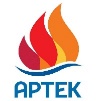  press@artek.orgОФИЦИАЛЬНЫЙ САЙТ АРТЕКАФОТОБАНК АРТЕКАТЕЛЕГРАММРУТУБ  